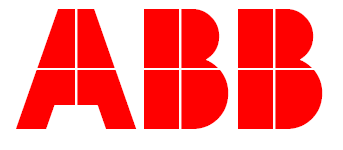 Project Manager:Project Manager:Date:Date:Date:Quotation Information - ABB Flow Meter                     Applicable for: Coriolis Meter, Magmeter, Vortex Meter, Swirl Meter, Wedgemeter, Integral Orifice, Pitot Tube, OrificeQuotation Information - ABB Flow Meter                     Applicable for: Coriolis Meter, Magmeter, Vortex Meter, Swirl Meter, Wedgemeter, Integral Orifice, Pitot Tube, OrificeQuotation Information - ABB Flow Meter                     Applicable for: Coriolis Meter, Magmeter, Vortex Meter, Swirl Meter, Wedgemeter, Integral Orifice, Pitot Tube, OrificeQuotation Information - ABB Flow Meter                     Applicable for: Coriolis Meter, Magmeter, Vortex Meter, Swirl Meter, Wedgemeter, Integral Orifice, Pitot Tube, OrificeQuotation Information - ABB Flow Meter                     Applicable for: Coriolis Meter, Magmeter, Vortex Meter, Swirl Meter, Wedgemeter, Integral Orifice, Pitot Tube, OrificeQuotation Information - ABB Flow Meter                     Applicable for: Coriolis Meter, Magmeter, Vortex Meter, Swirl Meter, Wedgemeter, Integral Orifice, Pitot Tube, OrificeQuotation Information - ABB Flow Meter                     Applicable for: Coriolis Meter, Magmeter, Vortex Meter, Swirl Meter, Wedgemeter, Integral Orifice, Pitot Tube, OrificeQuotation Information - ABB Flow Meter                     Applicable for: Coriolis Meter, Magmeter, Vortex Meter, Swirl Meter, Wedgemeter, Integral Orifice, Pitot Tube, OrificeQuotation Information - ABB Flow Meter                     Applicable for: Coriolis Meter, Magmeter, Vortex Meter, Swirl Meter, Wedgemeter, Integral Orifice, Pitot Tube, OrificeQuotation Information - ABB Flow Meter                     Applicable for: Coriolis Meter, Magmeter, Vortex Meter, Swirl Meter, Wedgemeter, Integral Orifice, Pitot Tube, OrificeQuotation Information - ABB Flow Meter                     Applicable for: Coriolis Meter, Magmeter, Vortex Meter, Swirl Meter, Wedgemeter, Integral Orifice, Pitot Tube, OrificeIn order to expedite a quote, please fill in as much information as possible and transmit to your local ABB RepresentativeIn order to expedite a quote, please fill in as much information as possible and transmit to your local ABB RepresentativeIn order to expedite a quote, please fill in as much information as possible and transmit to your local ABB RepresentativeIn order to expedite a quote, please fill in as much information as possible and transmit to your local ABB RepresentativeIn order to expedite a quote, please fill in as much information as possible and transmit to your local ABB RepresentativeIn order to expedite a quote, please fill in as much information as possible and transmit to your local ABB RepresentativeIn order to expedite a quote, please fill in as much information as possible and transmit to your local ABB RepresentativeIn order to expedite a quote, please fill in as much information as possible and transmit to your local ABB RepresentativeIn order to expedite a quote, please fill in as much information as possible and transmit to your local ABB RepresentativeIn order to expedite a quote, please fill in as much information as possible and transmit to your local ABB RepresentativeIn order to expedite a quote, please fill in as much information as possible and transmit to your local ABB RepresentativeBuyer InformationBuyer InformationBuyer InformationBuyer InformationBuyer InformationBuyer InformationBuyer InformationBuyer InformationBuyer InformationBuyer InformationBuyer InformationContact Name:Phone:Phone:Company Name:Country:Country:City: City: State:State:State:State:PRODUCT SPECIFICATIONPRODUCT SPECIFICATIONPRODUCT SPECIFICATIONPRODUCT SPECIFICATIONPRODUCT SPECIFICATIONPRODUCT SPECIFICATIONPRODUCT SPECIFICATIONPRODUCT SPECIFICATIONPRODUCT SPECIFICATIONPRODUCT SPECIFICATIONPRODUCT SPECIFICATIONEnd User:End User:End User:End User:End User:Country:Country:Country:Country:Country:Country:City:City:City:City:City:State:State:State:State:State:State:Technical Contact Name:Technical Contact Name:Technical Contact Name:Technical Contact Name:Technical Contact Name:Phone:Phone:Phone:Phone:Phone:Phone:Desired Flow Meter Model/Type (Technology):Desired Flow Meter Model/Type (Technology):Desired Flow Meter Model/Type (Technology):Desired Flow Meter Model/Type (Technology):Desired Flow Meter Model/Type (Technology):Desired Flow Meter Model/Type (Technology):Pipe (line) Size and Schedule:Pipe (line) Size and Schedule:Pipe (line) Size and Schedule:Pipe (line) Size and Schedule:Pipe (line) Size and Schedule:Pipe (line) Size and Schedule:Desired Process Connections and rating (flanged, NPT, Socket Weld, wafer, etc):Desired Process Connections and rating (flanged, NPT, Socket Weld, wafer, etc):Desired Process Connections and rating (flanged, NPT, Socket Weld, wafer, etc):Desired Process Connections and rating (flanged, NPT, Socket Weld, wafer, etc):Hazardous Area Classification:Agency (FM, CSA, ATEX, etc):Method of Protection (XP, Intrinsically Safe, Non-Incendive, etc): Other Approvals (CRN, RETIE, SIL2, etc): Hazardous Area Classification:Agency (FM, CSA, ATEX, etc):Method of Protection (XP, Intrinsically Safe, Non-Incendive, etc): Other Approvals (CRN, RETIE, SIL2, etc): Hazardous Area Classification:Agency (FM, CSA, ATEX, etc):Method of Protection (XP, Intrinsically Safe, Non-Incendive, etc): Other Approvals (CRN, RETIE, SIL2, etc): Hazardous Area Classification:Agency (FM, CSA, ATEX, etc):Method of Protection (XP, Intrinsically Safe, Non-Incendive, etc): Other Approvals (CRN, RETIE, SIL2, etc):    Fluid Name:   Fluid Name:   Fluid Name:   Fluid Name:   Fluid Name:Fluid Type (liquid, gas, steam, (sat), etc):Fluid Type (liquid, gas, steam, (sat), etc):Fluid Type (liquid, gas, steam, (sat), etc):Fluid Type (liquid, gas, steam, (sat), etc):Fluid Type (liquid, gas, steam, (sat), etc):Fluid Type (liquid, gas, steam, (sat), etc):Flow Calculations Based on:            Actual          Normal           StandardFlow Calculations Based on:            Actual          Normal           StandardFlow Calculations Based on:            Actual          Normal           StandardFlow Calculations Based on:            Actual          Normal           StandardFlow Rate (min, max, operating point):              Units:                                Flow Rate (min, max, operating point):              Units:                                Flow Rate (min, max, operating point):              Units:                                Flow Rate (min, max, operating point):              Units:                                Density or Specific Gravity (min, max, operating): Units:Density or Specific Gravity (min, max, operating): Units:Density or Specific Gravity (min, max, operating): Units:Dynamic Viscosity (min, max, and operating point)Units:Dynamic Viscosity (min, max, and operating point)Units:Dynamic Viscosity (min, max, and operating point)Units:Dynamic Viscosity (min, max, and operating point)Units:Process Medium Temperature (minimum, design, operating point):Units:Process Medium Temperature (minimum, design, operating point):Units:Process Medium Temperature (minimum, design, operating point):Units:Process Medium Temperature (minimum, design, operating point):Units:Ambient Temperature:Units:Ambient Temperature:Units:Ambient Temperature:Units:Ambient Temperature:Units:Ambient Temperature:Units:Ambient Temperature:Units:Ambient Temperature:Units:Ambient Temperature:Units:Ambient Temperature:Units:Ambient Temperature:Units:Ambient Temperature:Units:Pressure (minimum, design, operating point):Units:Pressure (minimum, design, operating point):Units:Pressure (minimum, design, operating point):Units:Pressure (minimum, design, operating point):Units:Pressure (minimum, design, operating point):Units:Pressure (minimum, design, operating point):Units:Pressure (minimum, design, operating point):Units:Pressure (minimum, design, operating point):Units:Pressure (minimum, design, operating point):Units:Pressure (minimum, design, operating point):Units:Pressure (minimum, design, operating point):Units:SPECIFICATIONS of MeterSPECIFICATIONS of MeterRate of Flow   Steady       Pulsating   Steady       PulsatingBatch Operation:   Yes            No   Yes            NoTransmitter Design:   Integral Mount Design         Remote Mount Design  (if remote, what length cable, in meters):    Integral Mount Design         Remote Mount Design  (if remote, what length cable, in meters): Required Output Signal (HART, FF, Profibus):Power Supply (24v, 110v, 220v):Any Additional Comments/Concerns: